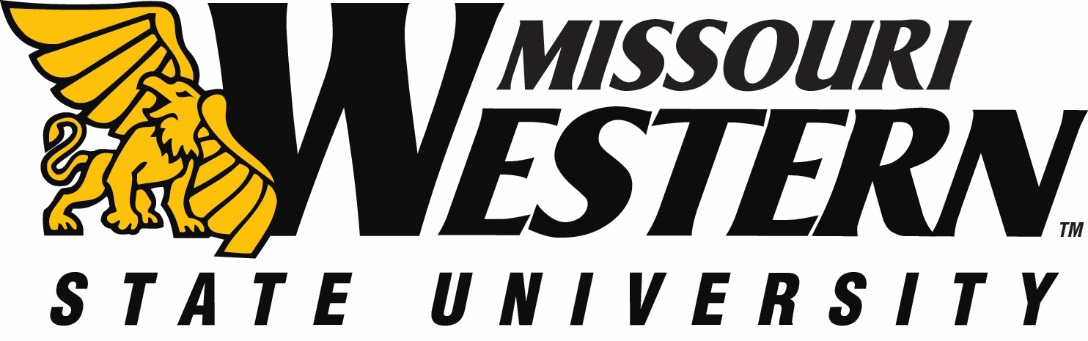  FB NO:  RFP17-071					DATE:  		December 22, 2016       BUYER:  Kelly Sloan, Purchasing Manager		PHONE:  	(816) 271-4465ADDENDUM #1FUNDING DEPARTMENT:	TELEPHONE DEPARTMENT		EQUIPMENT/SERVICES REQUESTED:    	REPLACE PHONE AND MESSAGING SYSTEM VoIPPLEASE NOTE:  ITEMS REQUESTED FROM THE PRE-BID MEETING1) Provide a network diagram of the campus with associated fiber capacities that are in use and that are available.	Attached in two files, showing fiber conduit paths and the actual fiber cables with total and available capacity.2) Listing of numbers to be ported from the PLEXAR system to the new VoIP system including numbers that are held in "reserve".	Attached Excel spreadsheet will contain: 1st tab (at the bottom) is a list of our phone lines by type, both active and what we have in our reserve pool (inactive).2nd tab is how many Interstate Calls - Intrastate Calls - International Calls that have been made for the past 6 months. --- See Request #53) Brand and model of the Wireless Access Points used throughout campus.	ARUBA Networks model AP-125, using model 7220 controller4) Provide a CSR from AT&T regarding telephone numbers, features per number, etc.Attached along with feature report. Provides a count of the active features on PLEXAR stations.5) Summary of Long Distance minutes including Intra-state, Inter-state, in LATA, outside LATA, and International.	Attached Excel spreadsheet will contain: 1st tab (at the bottom) is a list of our phone lines by type, both active and what we have in our reserve pool (inactive). --- See Request #22nd tab is how many Interstate Calls - Intrastate Calls - International Calls that have been made for the past 6 months. 6) Fire Alarm panel locations (we don’t have pictures).	Attached is the listing.Here is the addendum attachments, their order and how they are connected to the points listed above:pdf Fiber Capacity #1pdf Fiber Conduit Paths #1Excel Bid Information (first tab #2, second tab #5)Word CSR #4Excel SO1 #4Pdf 20161220102540335 #6THIS ADDENDUM IS HEREBY CONSIDERED TO BE A PART OF THE ORIGINAL BID SPECIFICATIONS AND NEEDS TO BE INITIALED AND RETURNED WITH YOUR BID IN ORDER TO BE CONSIDERED.